Faglig råd for helse- og oppvekstfagInnkalling og agenda for rådsmøte 04.09.13, møte 4/13 i Faglig råd for helse- og oppvekstfag hos Spekter (KPLM) Sørkedalsveien 6, Majorstua, Oslo Dokumentet er elektronisk godkjent av rådets leder og nestlederSakslisteSak 31.13: Diverse orienteringerSak 32.13: Søknad Kryssløp fra Aktivitørenes landsforbundSak 33.13: Rapport Helsesekretærutdanningen (se vedlegg) v/Wenche Skorbakk Sak Sak 34.13: Helsefagarbeider- Behov for revidering av læreplan? Sak 35.13: Søknad forsøk med tannhelsesekretær og hudpleie(se vedlegg) v/ Fride BurtonSak 36.13: Søknad om forsøk med HO og høgskolepoeng (se vedlegg) v/Fride Burton.Sak 37.13: Høring gjennomgående dokumentasjon v/Ingri BjørnevikSak 38.13: Høring kvalitet i fagopplæringen v/Anne Yun RyghSak 39.13: Høring- Krav til relevant kompetanse i undervisningsfaget v/Anne Yun RyghSak 34.13: Eventuelt- sak Sak 31.13: Diverse orienteringer: 1.	Berit Berntsen fra arbeidsgruppe Apotektekniker presenterer arbeidsgruppens rapport fra 10.15-11:00.2.	Pia Paulsrud, Barnehagestaben i Utdanningsdirektoratet orienterer kl 11.-	3.	Tonje Torbjørnsen, Helsedirektoratet orienterer.4.	Fride Burton, Utdanningsdirektoratet orienterer (Fylkesbesøkrapport, status portørfag, kryssløp ambulansefag nytt i tilbudsstruktur, info om dialog med Tannhelsesekretærenes forbund, info om statistikkbestilling, status sak 26/13, 27/13 og 28/13 (jf referat 30.05.13), Klagenemnd BUA, fagkoder).5.	Orientering fra rådsmedlemmer: a) arbeidsgruppe ambulansefag v/Nina Lystadb) ECVET-arbeidsgruppe v/Ingri Bjørnevik c) orientering fra formøte utviklingsredegjørelse v/Anne Yun Rygh Sak 32.13: Søknad kryssløp fra Aktivitørenes landsforbund (se vedlegg) v /Wenche SkorbakkAktivitørenes landsforbund søker enveis kryssløp fra VG1 Helse og oppvekst til Aktivitør VG2. Utdanningsdirektoratet har bedt rådet om å uttale seg i saken. Sak 33.13: Rapport helsesekretærutdanningen (se vedlegg) v/Wenche Skorbakk): Rådet satte ned en arbeidsgruppe for å se på helsesekretærutdanningen i 2012 ledet av Mette Meisingset. Gruppen leverte rapport i mai 2012 (vedlegg). Gro Bengtson fra Helsesekretærforbundet orienterte om rapporten i rådsmøtet 24.10.12. Rådssekretær har sendt bestilling til rådet om forankring av alternativer i egen organisasjon. Sak ble i møtet 05.12.12 til høsten 2013 for å gi mer tid til organisasjonene å konkludere. Saken settes opp på nytt for diskusjon i sammenheng med uttalelse fra RHFenes nettverk (vedlagt). Sak 34.13: Helsefagarbeider- Behov for revidering av læreplan? v/Wenche SkorbakkRådsleder har mottatt signaler om behov for å se på læreplanen. Sak settes opp for diskusjon i rådet.Sak 35.13: Søknad forsøk tannhelsesekretær og hudpleie (se vedlegg) v/Fride BurtonUtdanningsdirektoratet har mottatt søknad fra Telemark fylkeskommune har søkt om forsøk i 2+2 modell for tannhelsesekretær og hudpleiefaget. Utdanningsdirektoratet ønsker rådets uttalelse.Sak 36.13: Søknad om forsøk med Høgskolepoeng og studiekompetanse se vedlegg v/Fride BurtonUtdanningsdirektoratet har mottatt søknad fra Telemark fylkeskommune om forsøk med HO med studiekompetanse. Utdanningsdirektoratet ønsker rådets uttalelse.Sak 37.13: Høring gjennomgående dokumentasjon v/Ingri BjørnevikUtdanningsdirektoratet har sendt på høring forslag til forskriftsfesting av en ordning med gjennomgående dokumentasjon i forskrift til opplæringsloven og forskrift til privatskoleloven. Hensikten med den gjennomgående dokumentasjonen er å gi eleven/lærlingen en dokumentasjon av hvilken opplæring hun eller han har gjennomført. Direktoratet foreslår her at ordningen innføres for de tre yrkesfaglige utdanningsprogrammene•bygg- og anleggsteknikk•elektrofag•teknikk og industriell produksjonSelv om ordningen foreslås innført i ovennevnte utdanningsprogram inviteres SRY og alle de faglige rådene til å komme med innspill til høringen. Høringsdokumentene finner dere på:http://www.udir.no/Regelverk/Horinger/Saker-ute-pa-horing/Hoering---Gjennomgaende-dokumentasjonsordning/Saken legges fram i lys av rådets tidligere arbeid knyttet til gjennomgående dokumentasjon. Sak 37.13: Høring kvalitet i fagopplæringen v/Anne Yun Rygh, UDIR Utdanningsdirektoratet utvikler nå et kvalitetsvurderingssystem som skal gjøre opplæringen bedre for elevene og lærlingene. De faglige rådene har tidligere fått presentert kvalitetsvurderingssystemet på fellesmøter. Sist på årets fellessamling for SRY og faglige råd 18.4.2013 på Gardermoen. Direktoratet vil gjerne høre de faglige rådenes mening om dette arbeidet, og vi ber om en tilbakemelding på dokumentet «Kvalitet i opplæringen».  Fristen for innspill er 15. september 2013.  Følgebrevet og dokumentet finner du på: http://www.udir.no/Regelverk/Horinger/Saker-ute-pa-horing/horing-kvalitet-i-fagopplaringenForslag til vedtak: Organisasjonene uttaler seg direkte.Sak 38.13 Høring- Krav til relevant kompetanse i undervisningsfaget v/ Anne Yun RyghUtdanningsdirektoratet har sendt på høring et forslag med krav til relevant kompetanse i undervisningsfag. Høringsfristen er 14. september 2013. Stortinget har allerede vedtatt en lovbestemmelse med krav om at den som skal undervise må ha relevant kompetanse i undervisningsfaget. Lovbestemmelsen trer i kraft 1. januar 2014. I denne høringen foreslår vi blant annet flere presiseringer av kravet. Høringen finner du her:http://www.udir.no/Regelverk/Horinger/Saker-ute-pa-horing/Hoering---Krav-til-relevant-kompetanse-i-undervisningsfaget/Forslag til vedtak: Organisasjonene uttaler seg direkte.Sak 39.13: Eventuelt- 	På rådsmøtet 30.5.13 ble sak 27/13 fra Vestfold Fylkeskommune med spørsmål om endring læreplan ambulansefag knyttet til prøvetid i ambulansefaget behandlet. Rådet fattet følgende vedtak 30.05.13: Rådet ber Utdanningsdirektoratet vurdere om man ikke har tilstrekkelig handlingsrom innenfor dagens regelverk/læreplan (inntil 5 virkedager) før man vurderer å utvide rammen. Rådssekretær informerte om at UDIR har gitt tilbakemelding om at «inntil 5 dager» betyr 5 sammenhengende dager. På bakgrunn av dette, ber Utdanningsdirektoratet rådet fatte vedtak i saken.-	Studietur Danmark 2014: Tentative datoer 27.08-29.08 2014. -	Møteplan for høsten: ekstra AU-møte 28.10.13, AU-møte 19.-20.11.13 og rådsmøte 4. desember 2013 hos Utdanningsforbundet med julemiddag på Gamle Rådhuset restaurant kl 16.45. Vår saksbehandler: Fride T. Burton
E-post: Fride.Burton@utdanningsdirektoratet.no Tlf: 23 30 14 55Vår saksbehandler: Fride T. Burton
E-post: Fride.Burton@utdanningsdirektoratet.no Tlf: 23 30 14 55Vår saksbehandler: Fride T. Burton
E-post: Fride.Burton@utdanningsdirektoratet.no Tlf: 23 30 14 55Vår dato:02.09.2013Vår referanse:2013/218Vår dato:02.09.2013Vår referanse:2013/218Deres dato:Deres referanse: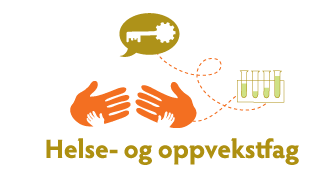 Fra arbeidstakersidenFra arbeidsgiversidenInviterteWenche Skorbakk, 
Fagforbundet Kristin Vik, YS (Delta)Ingri Bjørnevik, Fagforbundet (stiller som vara for Trygve Natvig)Nina Lystad (stiller som vara for Olav Østebø, Spekter)Eli Sogn Iversen, KSOlaug Vibe, VirkeFra skoleverket/skoleeierObservatørInviterteSissel Havre (vara for Sylvi Berg, Utdanningsforbundet)Anne Yun Rygh, UtdanningsforbundetCatrine Utne Pettersen, KS Skoleierrepresentant Emma Konstanse Berntsen, ElevorganisasjonenHelsedirektoratet, Tonje Thorbjørnsen Meldt forfall UtdanningsdirektoratetSylvi Berg, UtdanningsforbundetTrygve Natvik, Fagforbundet Olav Østebø, SpekterFride BurtonMøtelederWenche SkorbakkReferentFride BurtonTorsdag 30. mai starterkl: 10:00 (arb. gr utviklingsredegjørelse kl 09.30)Torsdag 30. mai slutterkl: 15:00 Total tid5 timerVennlig hilsenWenche SkorbakkOlav ØstebøLederNestleder